Trinity Legacy Award for Volunteering 2022With this award, Trinity acknowledges exceptional students or graduates who, during time in Trinity, have left a legacy based on their contribution, leadership over time, and innovation in bringing   about a permanent or sustained positive impact on the organisation/individuals they are working with. Because of the very high standards associated with this award a maximum of 3 will be  presented in any year. It is not expected that it will be given every year. Deadline for nominations is EXTENDED TO Monday 11TH APRIL 2022.Awardees will be invited to attend an online event or in-person reception with their nominator and friends/family, where they will receive a public acknowledgement of their contribution and a certificate.Queries about this form can be emailed to Simone Cameron-Coen scamero@tcd.ie (mailto:scamero@tcd.ie).* RequiredYour Name *Your organisation *Your email address *Trinity Student or Alumna(us) that you are nominating. Please note the volunteering must have been done during their time in Trinity. *Nominee's email address *NominationConsidering the criteria below, please tell us why you are nominating this person. Evaluation will be based on a portfolio and, on occasion, an interview. The portfolio should focus on the lasting effects of the applicant’s participation, innovation, and leadership and how the organisation has benefitted in a way that continues after the applicant leaves. The portfolio should demonstrate, among other things:that they have, from their own initiative, undertaken a role/ activity outside the regular practice of an organisation/society/individual that has had a significant constructive and lasting impact.that a substantial and impressive personal and professional development occurred during the undertaking of their role/task.that they can reflect personally on the purpose behind their actions and their motivation to undertake the changes/improvements they have implementedhow they have attempted to ensure the sustainability of their actions and the consequential improvements/changes madethat the role/task undertaken was extra-curricular and without payment or course creditthat their undertakings could be used as an example of excellence for future volunteers/contributorsthat their actions have left an indelible positive transformation embraced by the organisation/society/individual.6. I am nominating them because.	*3/29/2022This content is neither created nor endorsed by Microsoft. The data you submit will be sent to the form owner. Microsoft Forms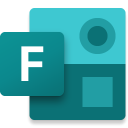 